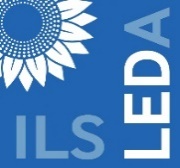 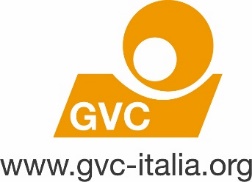 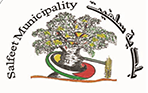 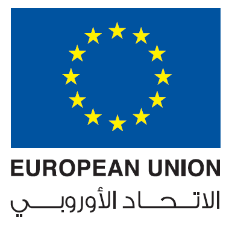 InterConnectIntegrated development and connectivity of Salfit Municipality with nearby Area C communities through the direct engagement of Youth and womenNEAR – TS/2017/392 - 934APPLICATION FORM – Call for proposalDeadline for submission:  25/12/2019 h 12.00 p.m.1. Project titlePlease provide a title, which summarizes the idea of your project/business2. Brief Project description and objectivesPlease provide a brief description of the project/business identifying its main and specific objectives (no more than 1500 characters, spaces included) and explain in details the products/services you want to provide 3. Market-analysisPlease describe the market environment; explaining the demand of products/service (existing or forecasted) to be provided; Explain how you have identified the market demand (need assessment, interviews, etc.) and how you link it with your project/business. (no more than 1000 characters, spaces included)3. Explain expected resultsPlease explain how the project/business will achieve economic and social results benefiting both the applicants and the target groups/customers (no more than 1000 characters, spaces included)4. Project/business activitiesPlease identify and describe in detail each activity to be undertaken to produce the economic and social results, justifying the choice of activities. (no more than 2000 characters, spaces included). Activities must be linked to the expected results you have described above and listed accordingly.5. Project/business partnerships. Describe if your project/business aim to establish relevant partnerships with various actors and stakeholders related to the prioritized value chain/sectors (no more than 500 characters, spaces included), local authorities, universities etc. 6. Project/business sustainability Please explain how your project/business can be defined sustainable indicating the possible resources of funding (market, institutional agreement or other sources, etc) ( no more than 1000 characters space included)8. Project work plan*Duration and indicative action plan for implementing the action The duration of the action will be months (complete with number of months)BUDGET – (Name of the project)Letter of presentation of the teamName of the component of the team, age, community, participation to the trainings (Ideas generation, Project Management and business planning, Marketing and communication, Sport & inclusion, Pricing and bookkeeping)1.2.3.4.5.Background of the teamYear 1Year 1Year 1Year 1Year 1Year 1Year 1Year 1Year 1Year 1Year 1Year 1MonthMonthMonthMonthMonthMonthMonthMonthMonthMonthActivity12345678910NotesDescription of activityDescription of activityDescription of activityDescription of activityDescription of activityDescription of activityDescription of activityDescription of activityDescription of activityDescription of activityDescription of activityDescription of activityCostsUnit description (month, day, travel, etc.)# of units  Unit value   Total Cost CostsUnit description (month, day, travel, etc.)# of units Unit in NIS   in NISEquipment TOT[Cost description][Unit description]0[Cost description][Unit description]0[Cost description][Unit description]0[Cost description][Unit description]0[Cost description][Unit description]0[Cost description][Unit description]0[Cost description][Unit description]0[Cost description][Unit description]0[Cost description][Unit description]0[Cost description][Unit description]0Trainings and servicesTrainings and servicesTrainings and servicesTrainings and servicesTrainings and servicesTrainings and servicesTrainings and servicesTrainings and servicesTOT[Cost description][Unit description]0[Cost description][Unit description]0[Cost description][Unit description]0[Cost description][Unit description]0[Cost description][Unit description]0[Cost description][Unit description]0[Cost description][Unit description]0Others cost Others cost Others cost Others cost Others cost Others cost Others cost Others cost TOT[Cost description][Unit description]0[Cost description][Unit description]0[Cost description][Unit description]0[Cost description][Unit description]0[Cost description][Unit description]0TOTAL COSTSTOTAL COSTSTOTAL COSTSTOTAL COSTS                          NIS